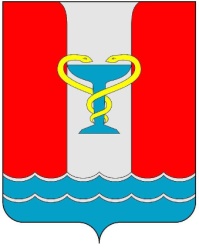 ПОСТАНОВЛЕНИЕАДМИНИСТРАЦИИПОСЕЛКА ВОЛЬГИНСКИЙПетушинского районаВладимирской областиот 24.12.2019                                                                                          № 310	В соответствии с решением Совета народных депутатов поселка Вольгинский от 02.04.2014г. № 16/4 «Об утверждении в новой редакции Положения «О бюджетном процессе в муниципальном образовании «Поселок Вольгинский» и признании утратившими силу отдельных нормативно-правовых актов», в целях составления проекта местного бюджета муниципального образования «Поселок Вольгинский» на 2020 год и на плановый период 2021 и 2022 годовп о с т а н о в л я ю: 1.Внести изменения в Постановление администрации поселка Вольгинский от 15.11.2019 № 259 «Об основных направлениях бюджетной и налоговой политики муниципального образования «Поселок Вольгинский» и других исходных данных для составления проекта местного бюджета на 2020 год и на плановый период 2021 и 2022 годов»:1.1. в преамбуле слова «в целях составления проекта местного бюджета муниципального образования «Поселок Вольгинский» на 2019 год и на плановый период 2020 и 2021 годов» заменить словами «в целях составления проекта местного бюджета муниципального образования «Поселок Вольгинский» на 2020 год и на плановый период 2021 и 2022 годов»;1.2. в приложение № 1:Слова «ОСНОВНЫЕ НАПРАВЛЕНИЯ НАЛОГОВОЙ ПОЛИТИКИ МУНИЦИПАЛЬНОГО ОБРАЗОВАНИЯ «ПОСЕЛОК ВОЛЬГИНСКИЙ» НА 2020 ГОД И НА ПЛАНОВЫЙ ПЕРИОД 2021 - 2022 ГОДОВ»заменить словами «ОСНОВНЫЕ НАПРАВЛЕНИЯ НАЛОГОВОЙ ПОЛИТИКИ МУНИЦИПАЛЬНОГО ОБРАЗОВАНИЯ «ПОСЕЛОК ВОЛЬГИНСКИЙ» НА 2019 ГОД И НА ПЛАНОВЫЙ ПЕРИОД 2020 - 2021 ГОДОВ»;	слова «Посланием Президента Российской Федерации Федеральному Собранию от 03 декабря 2015 года»	заменить словами ««Посланием Президента Российской Федерации Федеральному Собранию от 20 февраля 2019 года»;	дополнить словами «Указом Президента Российской Федерации от 07.05.2018 № 204 «О национальных целях и стратегических задачах развития Российской Федерации на период до 2024 года, основными направлениями бюджетной и налоговой политики Владимирской области»;	-в разделе 1 «Основные результаты и проблемы налоговой политики»:	цифры «2016» заменить цифрами «2018»;	п.п.1.1. п.1. «Основные итоги социально-экономического развития» изложить в новой редакции согласно приложению.	- в п.2 «Основные направления налоговой политики муниципального образования «Поселок Вольгинский» на 2020 год и на плановый период 2021 и 2022 годов» исключить слова «- осуществления содействия среднему и малому бизнесу для развития предпринимательской деятельности»;	- п.п.2.5 «Определение параметров налоговых и неналоговых доходов бюджета муниципального образования «Поселок Вольгинский» на 2020-2022 годы» изложить в новой редакции, согласно приложению;	Приложение 3 «Распределение бюджетных ассигнований по главным распорядителям на исполнение расходных обязательств муниципального образования «Поселок Вольгинский» на 2020 год и плановый период 2021- 2022 годы» изложить в новой редакции, согласно приложению;	Приложение 4 «Распределение бюджетных ассигнований на исполнение действующих расходных обязательств муниципального образования «Поселок Вольгинский» по разделам классификации расходов бюджетов на 2020 год и плановый период 2021-2022 годы» изложить в новой редакции, согласно приложению;2.Настоящее постановление вступает в силу со дня его подписания, подлежит опубликованию в газете «Вольгинский Вестник» и размещению на официальном сайте муниципального образования «Поселок Вольгинский» www.volginskiy.com.Глава администрациипоселка Вольгинский                                                                         С.В.ГуляевПриложение к постановлению администрациипоселка Вольгинскийот  24.12.2019 № 310.По итогам 2018 года в целом обеспечена позитивная динамика основных показателей бюджета поселения по сравнению с 2017 годом.Из общей суммы доходов, исполненных за 2018 год:- налоговые поступления составили 44 205 032,10 руб. или 77,85% в структуре доходов плановых показателей бюджета на 2018 год, - неналоговые поступления составили 12 578 641,88 руб. или 22,15% в структуре доходов плановых показателей бюджета на 2018 год,- безвозмездные поступления составили 11 334 786,68 руб. или 19,96% в структуре доходов плановых показателей бюджета на 2018 год.»«2.5. Определение параметров налоговых и неналоговых доходов бюджета муниципального образования «Поселок Вольгинский»на 2020-2022 годы.Показатели прогноза социально-экономического развития муниципального образования «Поселок Вольгинский», положенные в основу формирования налоговой политики на 2020-2022 годы.Основные направления налоговой политики муниципального образования «Поселок Вольгинский» определяют бюджетные возможности (параметры доходов бюджета) на 2020-2022 годы.Прогноз поступления налоговых и неналоговых доходов в бюджет поселения на 2019-2021 годы:руб.С учетом всех факторов поступления налоговых и неналоговых доходов бюджета муниципального образования «Поселок Вольгинский» на 2020 год прогнозируются в сумме 66 204 200,00 рублей или 111,5% к оценке 2019 года.На 2021 год уточненный объем налоговых и неналоговых доходов составит 68 530 200,00 рублей или 103,5% к прогнозу 2020 году, на 2022 год – 71 309 800,00 рублей или 104,4% к прогнозу 2021 году.Параметры налоговых и неналоговых доходов могут быть изменены в случае изменения объемов экономических показателей и внесения изменений в налоговое и бюджетное законодательство.В структуре налоговых платежей основным доходным источником является земельный налог.»«Приложение № 3к постановлению администрациипоселка Вольгинскийот 15.11.2019 № 259Распределение бюджетных ассигнований по главным распорядителям на исполнение расходных обязательств муниципального образования «Поселок Вольгинский»на 2020 год и плановый период 2021- 2022 годы«Приложение № 4к постановлению администрациипоселка Вольгинскийот 15.11.2019 № 259Распределение бюджетных ассигнований на исполнение действующих расходных обязательств муниципального образования «Поселок Вольгинский» по разделам классификации расходов бюджетовна 2020 год и плановый период 2021-2022 годыО внесении изменений в постановление администрации поселка Вольгинский от 15.11.2019 № 259 «Об основных направлениях бюджетной и налоговой политики муниципального образования «Поселок Вольгинский» и других исходных данных для составления проекта местного бюджета на 2020 год и на плановый период 2021 и 2022 годов»«1.1. Основные итоги социально-экономического развития в 2018 году«1.1. Основные итоги социально-экономического развития в 2018 году«1.1. Основные итоги социально-экономического развития в 2018 году«1.1. Основные итоги социально-экономического развития в 2018 году«1.1. Основные итоги социально-экономического развития в 2018 году«1.1. Основные итоги социально-экономического развития в 2018 годуПоступление налоговых и неналоговых доходов в бюджет муниципального образования "Поселок Вольгинский" за 2018 годПоступление налоговых и неналоговых доходов в бюджет муниципального образования "Поселок Вольгинский" за 2018 годПоступление налоговых и неналоговых доходов в бюджет муниципального образования "Поселок Вольгинский" за 2018 годПоступление налоговых и неналоговых доходов в бюджет муниципального образования "Поселок Вольгинский" за 2018 годПоступление налоговых и неналоговых доходов в бюджет муниципального образования "Поселок Вольгинский" за 2018 годПоступление налоговых и неналоговых доходов в бюджет муниципального образования "Поселок Вольгинский" за 2018 годПоказателиИсполнено за
2017 годУточненный план на
2018 годИсполнено за
2018 год% 
исполнения, факт 2018 год% 
исполнения, факт 2018 годПоказателиИсполнено за
2017 годУточненный план на
2018 годИсполнено за
2018 годк уточненному плану на 2018 годк исполненному 2017 годуНАЛОГОВЫЕ И НЕНАЛОГОВЫЕ  ДОХОДЫ68 943 735,2752 242 870,9556 783 673,9875,882,4в том числе:в том числе:в том числе:в том числе:в том числе:в том числе:Налоговые  доходы 58 063 417,8941 068 310,7844 205 032,1070,776,1из них:из них:из них:из них:из них:из них:Налог на доходы физ лиц36 435 508,1926 800 000,0030 751 752,0173,684,4Акцизы по подакцизам  товарам 289 304,05282 578,96305 316,8697,7105,5Налоги на совокупный доход79,952 836,822 836,823548,23548,2Налоги на имущество783 138,72930 000,00933 490,82118,8119,2Земельный налог20 534 906,9813 044 995,0012 201 715,5963,559,4Государственная пошлина20 480,007 900,009 920,0038,648,4Неналоговые доходы10 880 317,3811 174 560,1712 578 641,88102,7115,6Показатели2019 год (оценка) 2020 год (прогноз)2021 год (прогноз)2022 год (прогноз)Налоговые и неналоговые доходы бюджета59 352 188,2066 204 200,0068 530 200,0071 309 800,00В % к соответствующему периоду прошлого года104,5111,5103,5104,1ГлаваНаименование главных распорядителей средств бюджетаПредельные объемы руб.Предельные объемы руб.Предельные объемы руб.ГлаваНаименование главных распорядителей средств бюджета2020 год2021 год2022 год903Администрация поселка Вольгинский75 030 116,5973 328 782,6072 401 100,00Код БКНаименование разделов и подразделов классификации расходов бюджетовПредельные объемы, руб.Предельные объемы, руб.Предельные объемы, руб.Предельные объемы, руб.Код БКНаименование разделов и подразделов классификации расходов бюджетов2019г2020г2021г2022гРасходы - всего, в том числе: 80 927 264,3375 030 116,5973 328 782,6072 411 100,00.0100Общегосударственные вопросы30 497 267,2332 484 105,6933 493 120,3033 753 943,42.0200Национальная оборона202 700,00199 100,00203 600,00217 500,00.0300Национальная безопасность и правоохранительная деятельность841 124,91920 200,0024 500,0015 500,00.0400Национальная экономика16 630 700,0210 627 689,7010 076 392,519 952 841,70.0500Жилищно-коммунальное хозяйство8 193 701,545 129 496,734 845 014,873 567 418,98.0600Охрана окружающей среды140 000,0030 000,0030 000,00176 000,00.0800Культура и кинематография17 142 315,4014 756 401,3114 363 221,3714 376 201,82.1000Социальная политика61 960,28438 847,28156 182,28187 589,28.1100Физическая культура и спорт7 956 168,819 563 190,699 535 700,229 548 698,13.1200Средства массовой информации1 261 326,11881 085,19601 051,05605 406,67